TÍTULO DEL RESUMENAlumno:Nombre y apellidos alumno
Institución autor 1, país,   Correo electrónico alumno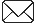 DirectoresNombre y apellidos director1
Institución director1, país,   Correo electrónico director1Nombre y apellidos autor 3
Institución director2, país,   Correo electrónico director 2Resumen de su trabajo académico para optar al grado/título de:Grado / Máster / Doctorado (elegir)Defendido en INSTITUCIÓN, CIUDAD,( PAÍS) el 2 de marzo de 2022 (indicar fecha de defensa).ResumenLos resúmenes seguirán el formato de contenido introducción, desarrollo y conclusiones. En todo el documento se empleará narración en tercera persona, o plural mayestático. Ocasionalmente podrá emplearse primera persona del singular o del plural. La plantilla lleva configurados unos estilos rápidos para mayor facilidad de los autores. Preste atención, el diseño del documento no se corresponde con un A4, respete las dimensiones de la plantilla.  En este trabajo ñññ ññññ ñññ ññññ ñññ ññññ ñññ ññññ ñññ ñññ ñññ ñññ ñññ ññññ ññññ ñññ ññ ñññññ ñññññ ññ ñññ. Tamaño máximo 10 líneas o 200 palabras. Letra Adobe Garamond, Tamaño 9 puntos.Palabras clave: Ssss, Ssss, Ssss, Ssss, Ssss.AbstractIn this paper www www wwwww wwww wwww www wwwww wwww www www wwww wwww. Tamaño máximo 10 líneas o 200 palabras.Key words: Xxxx, Xxxxx, Xxxx, Xxxx, Xxxx.1. 	EPÍGRAFE PRINCIPAL (ADOBE GARAMOND 11ptos)1.1. 	Primer nivel (Adobe Garamond 11ptos)1.1.1.	Segundo nivelTexto en Adobe Garamond 10 ptos. Don Quijote de la Manchaa​ es una novela escrita por el español Miguel de Cervantes Saavedra. Publicada su primera parte con el título de El ingenioso hidalgo don Quijote de la Mancha a comienzos de 1605, es la obra más destacada de la literatura española y una de las principales de la literatura universal. En 1615 apareció su continuación con el título de Segunda parte del ingenioso caballero don Quijote de la Mancha. El Quijote de 1605 se publicó dividido en cuatro partes; pero al aparecer el Quijote de 1615 en calidad de Segunda parte de la obra, quedó revocada de hecho la partición en cuatro secciones del volumen publicado diez años antes por Cervantes.3. Es la primera obra genuinamente desmitificadora de la tradición caballeresca y cortés por su tratamiento burlesco. Representa la primera novela moderna y la primera novela polifónica; como tal, ejerció un enorme influjo en toda la narrativa europea. Por considerarse «el mejor trabajo literario jamás escrito», encabezó la lista de las mejores obras literarias de la historia, que se estableció con las votaciones de cien grandes escritores de 54 nacionalidades a petición del Club Noruego del Libro en 2002; así, fue la única excepción en el estricto orden alfabético que se había dispuesto.En cuanto a obra literaria, puede decirse que es la obra maestra de la literatura de humor de todos los tiempos. Además es la primera novela moderna y la primera novela polifónica, y ejercerá un influjo abrumador en toda la narrativa europea posterior. Este sería el formato de una cita textual.Don Quijote de la Manchaa​ es una novela escrita por el español Miguel de Cervantes Saavedra. Publicada su primera parte con el título de El ingenioso hidalgo don Quijote de la Mancha a comienzos de 1605, es la obra más destacada de la literatura española y una de las principales de la literatura universal. En 1615 apareció su continuación con el título de Segunda parte del ingenioso caballero don Quijote de la Mancha. El Quijote de 1605 se publicó dividido en cuatro partes; pero al aparecer el Quijote de 1615 en calidad de Segunda parte de la obra, quedó revocada de hecho la partición en cuatro secciones del volumen publicado diez años antes por Cervantes.3. Es la primera obra genuinamente desmitificadora de la tradición caballeresca y cortés por su tratamiento burlesco. Representa la primera novela moderna y la primera novela polifónica; como tal, ejerció un enorme influjo en toda la narrativa europea. Por considerarse «el mejor trabajo literario jamás escrito», encabezó la lista de las mejores obras literarias de la historia, que se estableció con las votaciones de cien grandes escritores de 54 nacionalidades a petición del Club Noruego del Libro en 2002; así, fue la única excepción en el estricto orden alfabético que se había dispuesto.En cuanto a obra literaria, puede decirse que es la obra maestra de la literatura de humor de todos los tiempos. Además es la primera novela moderna y la primera novela polifónica, y ejercerá un influjo abrumador en toda la narrativa europea posterior.Don Quijote de la Manchaa​ es una novela escrita por el español Miguel de Cervantes Saavedra. Publicada su primera parte con el título de El ingenioso hidalgo don Quijote de la Mancha a comienzos de 1605, es la obra más destacada de la literatura española y una de las principales de la literatura universal. En 1615 apareció su continuación con el título de Segunda parte del ingenioso caballero don Quijote de la Mancha. El Quijote de 1605 se publicó dividido en cuatro partes; pero al aparecer el Quijote de 1615 en calidad de Segunda parte de la obra, quedó revocada de hecho la partición en cuatro secciones del volumen publicado diez años antes por Cervantes.3. Es la primera obra genuinamente desmitificadora de la tradición caballeresca y cortés por su tratamiento burlesco. Representa la primera novela moderna y la primera novela polifónica; como tal, ejerció un enorme influjo en toda la narrativa europea. Por considerarse «el mejor trabajo literario jamás escrito», encabezó la lista de las mejores obras literarias de la historia, que se estableció con las votaciones de cien grandes escritores de 54 nacionalidades a petición del Club Noruego del Libro en 2002; así, fue la única excepción en el estricto orden alfabético que se había dispuesto.En cuanto a obra literaria, puede decirse que es la obra maestra de la literatura de humor de todos los tiempos. Además es la primera novela moderna y la primera novela polifónica, y ejercerá un influjo abrumador en toda la narrativa europea posterior.Don Quijote de la Manchaa​ es una novela escrita por el español Miguel de Cervantes Saavedra. Publicada su primera parte con el título de El ingenioso hidalgo don Quijote de la Mancha a comienzos de 1605, es la obra más destacada de la literatura española y una de las principales de la literatura universal. En 1615 apareció su continuación con el título de Segunda parte del ingenioso caballero don Quijote de la Mancha. El Quijote de 1605 se publicó dividido en cuatro partes; pero al aparecer el Quijote de 1615 en calidad de Segunda parte de la obra, quedó revocada de hecho la partición en cuatro secciones del volumen publicado diez años antes por Cervantes.3. Es la primera obra genuinamente desmitificadora de la tradición caballeresca y cortés por su tratamiento burlesco. Representa la primera novela moderna y la primera novela polifónica; como tal, ejerció un enorme influjo en toda la narrativa europea. Por considerarse «el mejor trabajo literario jamás escrito», encabezó la lista de las mejores obras literarias de la historia, que se estableció con las votaciones de cien grandes escritores de 54 nacionalidades a petición del Club Noruego del Libro en 2002; así, fue la única excepción en el estricto orden alfabético que se había dispuesto.En cuanto a obra literaria, puede decirse que es la obra maestra de la literatura de humor de todos los tiempos. Además es la primera novela moderna y la primera novela polifónica, y ejercerá un influjo abrumador en toda la narrativa europea posterior.TABLA 1. Título  (referencia o fuente). (Tablas sin separadores verticales, Contenido y título en Letra Adobe Garamond, tamaño 9 interlineado 1 punto)ILUSTRACIÓN 1. Título  (referencia o fuente). (Tablas, gráficas e ilustraciones deberán estar recogidas en el cuerpo del documento. Imprescindible indicar referencia o fuente. Título Adobe Garamond tamaño 9 interlineado 1 punto)2. REFERENCIAS BIBLIOGRÁFICAS Máximo 10 referencias, deberá elegir las más relevantes. (Letra Adobe Garamond Tamaño 9 puntos, interlineado sencillo. Se empleará el formato de las normas APA 6ª Edición ordenadas de forma alfabética). Algunos ejemplos son:Para referenciar publicaciones periódicas:Apellido, A. A., Apellido, B. B, y Apellido, C. C. (Fecha). Título del artículo. Nombre de la revista, volumen(número), pp-pp.Para referenciar libros: Apellido, A. A. (Año). Título. Ciudad, País: EditorialPara referencia libros a partir del editor: Apellido, A. A. (Ed.). (Año). Título. Ciudad, País: Editorial.Para referenciar capítulos de libro:Apellido, A. A., y Apellido, B. B. (Año). Título del capítulo. En A. A. Apellido. (Ed.), Título del libro (pp. nn-mm). Ciudad, País: Editorial.	Para referenciar trabajos académicos.Autor, A. (Año). Título de la tesis o trabajo académico (Tipo de trabajo). Nombre de la institución, Lugar.TextoTextoTextoTexto0.000Texto0.000Texto